ESPN Sets Launch Date for Streaming Service ESPN has announced that streaming service ESPN+ will launch on April 12. The over-the-top service will cost $4.99 per month and will feature traditional content, including MLB and NHL games, and will also offer content uncommon in the US, such as rugby and cricket matches.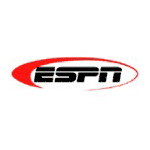 Variety 4/2/18http://variety.com/2018/tv/news/espn-espn-streaming-bamtech-pitaro-1202741311/